   ОБЩИНА ЛЪКИ, ОБЛАСТ ПЛОВДИВ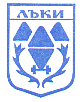                      Град Лъки, п.к. 4241, област Пловдив, ул.”Възраждане“№ 18,        Телефони: 03052/22 55, 20 94; факс : 03052/21 68, e-mail: laki@laki.egov.bg; Проект!Г О Д И Ш Е Н   П Л А Н За изпълнение на Общинската програма за намаляване на риска от бедствияпрез 2024 година на територията на Община Лъки.І. ОБЩИ ПОЛОЖЕНИЯ:1. Основания за разработване на плана. Планът се разработва на основание чл.6 д, ал.5 от Закона за защита при бедствия (ЗЗБ).2. Цел на плана.2.1 Да създаде оптимална организация в Община Лъки  за осигуряване на защитата на населението, инфраструктурата и националното стопанство при възникване на бедствия.2.2  Да осигури организирането и контрола на превантивна дейност за недопускане и намаляване на последиците от бедствия.2.3  Да улесни управлението на процеса за подпомагане и възстановяване при бедствия.П. ОПЕРАТИВНИ ЦЕЛИ:1. Изграждане ефективна система за действие и взаимодействие, включваща планиране и отчитане на мерки и мероприятия по превенция за намаляване риска от бедствия, контрол и координация;2. Повишаване културата за защита и самозащита при бедствия на всички нива на управление в общината и обществото;	3. Осигуряване готовността на органите на управление в общината и населението за поведение и ефективни действия за защита и помощ в засегнати райони от бедствени ситуации;4. Идентифициране на обекти от изградената инфраструктура, изискващи адекватни мерки за намаляване на риска от бедствия. III. ОСНОВНИ ДЕЙНОСТИ:1. Поддържане в постоянна готовност Общинския щаб за изпълнение на Общинския план за защита при бедствия на територията на община Лъки;2. Организация, координация и ръководство на звената, службите и структурите на Единната спасителна система (ЕСС) при подготовката за реагиране при бедствия и при необходимост за провеждане едновременно на спасителни и неотложни аварийно-възстановителни работи (СНАВР) от две или повече нейни части.3. Организиране и провеждане на превантивна дейност в община Лъки за недопускане или намаляване последиците от бедствия;4. Оказване на помощ и контрол при подготовката за действия при възникване на бедствия, извършвана от териториални звена на министерства и ведомства, общинската администрация, юридически лица и еднолични търговци на територията на община Лъки.Планирани дейности по защитата при бедствия за 2024 г.IV. БЮДЖЕТ.Финансирането на дейностите за изпълнение на оперативните цели на програмата се извършва, съгласно Финансовата бюджетна рамка с източници на финансиране:Общински бюджет; Републиканския бюджет; Междуведомствена комисия за възстановяване и подпомагане към МССтруктурни фондове на ЕС; V. ОЧАКВАНИ РЕЗУЛТАТИ:С реализиране на Годишния план и конкретните дейности заложени в нея, рискът от идентифицираните съществени опасности за общината ще бъде намален или ликвидиран. Това от своя страна ще доведе до намаляване броя потенциално застрашени или пострадали хора, минимизиране на здравния и екологичния риск, запазване целостта на инфраструктурата, понижаване загубите за културното и историческо наследство и т.н.№НАИМЕНОВАНИЕ НА ДЕЙНОСТИТЕУЧАСТВАТ/ДОКЛАДВАТРЪКОВОДИТЕЛВРЕМЕОТГОВОРНИ ИНСТИТУЦИИБЮДЖЕТ1234567А.ЗАСЕДАНИЯ НА ОБЩИНСКИЯ СЪВЕТ ЗА НАМАЛЯВАНЕ НА РИСКА ОТ БЕДСТВИЯЗАСЕДАНИЯ НА ОБЩИНСКИЯ СЪВЕТ ЗА НАМАЛЯВАНЕ НА РИСКА ОТ БЕДСТВИЯЗАСЕДАНИЯ НА ОБЩИНСКИЯ СЪВЕТ ЗА НАМАЛЯВАНЕ НА РИСКА ОТ БЕДСТВИЯЗАСЕДАНИЯ НА ОБЩИНСКИЯ СЪВЕТ ЗА НАМАЛЯВАНЕ НА РИСКА ОТ БЕДСТВИЯЗАСЕДАНИЯ НА ОБЩИНСКИЯ СЪВЕТ ЗА НАМАЛЯВАНЕ НА РИСКА ОТ БЕДСТВИЯЗАСЕДАНИЯ НА ОБЩИНСКИЯ СЪВЕТ ЗА НАМАЛЯВАНЕ НА РИСКА ОТ БЕДСТВИЯ1.Първо заседание на ОбщСНРБ:Приемане на Годишен доклад до Съвета по чл. 64а, ал.1 от Закона за защита при бедствия за състоянието по защитата при бедствия на територията на община Лъки през 2023 г. Приемане на Годишен план за работата на ОбщСНРБ и организиране дейностите за защитата на населението при бедствия и аварии през 2024 г. на територията на община Лъки.Общински съвет за намаляване на риска от бедствия/ Председател на ОбщСНРБПредседател на ОбщСНРБДо МартОбщина ЛъкиСобствени средства2Второ заседание на ОбщСНРБ:! За евентуално възникване на следните опасности: високи води и готовност на общината и създадената организация за действие при проливни пролетни/ летни дъждове.опасност от възникване на пожари.готовност на общината за работа при усложнена зимна обстановка.Общински съвет за намаляване на риска от бедствия/ Председател на ОбщСНРБПредседател на ОбщСНРБМай - НоемвриОбщина ЛъкиСобствени средстваБ.ТРЕНИРОВКИТРЕНИРОВКИТРЕНИРОВКИТРЕНИРОВКИТРЕНИРОВКИТРЕНИРОВКИ1Провеждане на годишни тренировки на Националната система за ранно предупреждение и оповестяване. Проверка на готовността на Общинския щаб, Кметовете и Кметските наместници.ПБЗН, Общински щаб, Кметове, Кметски наместнициПБЗН- ПловдивПо планНа 15.02 и 20.06.2024г от 9-12 часаПБЗН- ПловдивСобствени средства 2Участие в годишни тренировки на Националната система за ранно предупреждение и оповестяване.ОМП, Дежурни Общ.СС, Кметове на кметства и Кметски наместнициКмет на Община Лъки2 ЮниОбщина ЛъкиСобствени средства3Участие в оповестяване по Географската информационна система /ГИС/ от МВР-ДКСИОМП, Дежурни Общ.СС,ОМППо планОбщина ЛъкиНе са необходими средства4Участие в  тренировки и учения на Външен авариен  план за ПСВРП“ Хвостохранилище Лъки-2 комплекс“ОМП, Дежурни Общ.СС и служители на ПСВРПОМПДо 31 януари до РИОСВОбщина Лъкии ПСВРПНе са необходими средстваВ.ОБУЧЕНИЯОБУЧЕНИЯОБУЧЕНИЯОБУЧЕНИЯОБУЧЕНИЯОБУЧЕНИЯ1Обучение на персонала по изпълнение на Плана за защита при бедствия, съгласно чл.36, ал.2, т.2 от ЗЗБ. Секретар ОбщСНРБ, Дежурни по Общ.СС, Служители общинска администрацияСекретар на ОбщСНРБФевруариОбщина ЛъкиНе са необходими средства2Проиграване на евакуация, при възникнал пожар в сградата на общинската администрация в съответствие с Плана за евакуация на основание чл.11, ал.8 от Наредба № 8121з-647 от 1 октомври 2014 г. за правилата и нормите за пожарна безопасност при експлоатация на обектите.Секретар ОбщСНРБ, Дежурни по Общ.СС, служители ОбАСекретар на ОбщСНРБЮлиОбщина ЛъкиСобствени средстваГ.ПРЕВАНТИВНА ДЕЙНОСТПРЕВАНТИВНА ДЕЙНОСТПРЕВАНТИВНА ДЕЙНОСТПРЕВАНТИВНА ДЕЙНОСТПРЕВАНТИВНА ДЕЙНОСТПРЕВАНТИВНА ДЕЙНОСТ1Поддържанепроводимостта наречните легла от наноси, плаващи предмети и растителност.Комисия Кмет на Община ЛъкиМайОктомвриОбщина ЛъкиСобствени средства2Проверка на готовността и наличността да снегопочистваща техника и инертни материали за зимно почистване на общинската пътна мрежа.КомисияКмет на Община ЛъкиОктомври-ноемвриОбщина ЛъкиНе са необходими средства3Предупреждения за опасни метеорологични явления в деня, предхождащ очакваните прояви на времето.Секретар ОбщСНРБКмет на Община ЛъкиПри необходимостОбщина ЛъкиНе са необходими средстваД.ДРУГИ ДЕЙНОСТИДРУГИ ДЕЙНОСТИДРУГИ ДЕЙНОСТИДРУГИ ДЕЙНОСТИДРУГИ ДЕЙНОСТИДРУГИ ДЕЙНОСТИ1Поддържане на актуално състояние на Плана за защита при бедствияЩаб за ИОПЗБСекретар на ОбщСНРБКмет на Община Лъки При необходимостОбщина ЛъкиНе са необходими средства2Актуализиране на състава на Общинския съвет за намаляване на риска от бедствияСекретар на ОбщСНРБКмет на Община Лъки При необходимостОбщина Лъки Не са необходими средства3Актуализиране състава на Общинския щаб за изпълнение на Общинския план за защита при бедствия на Община ЛъкиСекретар на ОбщСНРБКмет на Община ЛъкиПри необходимостОбщина ЛъкиНе са необходими средства4Изготвяне и представяне на Доклад до Съвета по чл.64а, ал.1 от ЗЗБ за приоритетните дейности за намаляване на риска от бедствия, за които е необходимо финансиране през следващата календарна година.ОбщСНРБСекретар на ОбщСНРБКмет на Община ЛъкиДо 30 мартОбщина ЛъкиНе са необходими средства5Актуализиране на Доброволното формирование към Община Лъки Секретар на ОбщСНРБКмет на Община ЛъкиПри необходимостОбщина Лъки Не са необходими средства6Осигуряване на възможност заобучение и допълнителнопридобиване на квалификация на състава на доброволнотоформирование.Секретар на ОбщСНРБКмет на Община ЛъкиСъгласно заявки за участиеОбщина ЛъкиСредства от РБ7Актуализиране на списъците на болните, нуждаещи се от хемодиализно лечение.Гл. експерт „Образование, здравеопазване и култура“Кмет на Община ЛъкиНоемвриОбщина Лъки Собствени средства